Урок литературы в 6-м классе «Поэзия подвига» (произведения о Великой Отечественной войне»)Ход урокаДети поделены на 3 группы (на каждом георгиевская ленточка)На экране заставка, посвящённая Дню Победы (Слайд 1) Организационный момент.(Запись голоса Левитана о начале войны)Вы уже догадались, о чем пойдет речь на сегодняшнем уроке (поэзия ВОВ)- С какими произведениями о войне вы уже знакомились на уроках литературы? (ответы учащихся: Твардовский, Самойлов, Симонов, Лермонтов). - Сегодня на уроке мы продолжим разговор о том, как отразилась Великая Отечественная война в творчестве поэтов XX века. Будем читать и анализировать стихотворения поэтов-фронтовиков, послушаем песни военных лет, обратимся к творчеству художников, изображавших войну.Наш урок литературы должен быть не только познавательным, но и плодотворным, поэтому итогом вашей работы должна стать «страница памяти», которую вы сделаете сами.Наш урок будет посвящен поэзии времен ВОВ, какие КЛЮЧЕВЫЕ СЛОВА урока вы бы назвали? (ответы) Добавлю к вашим ответам еще одно слово – подвиг. Именно оно будет звучать в теме урока. Как он будет называться? (ответы) Наш урок мы назовем «Поэзией подвига». А эпиграфом будут служить слова Роберта Рождественского, которые красной нитью будут протекать через наш урок. Исходя из темы, нужно сформулировать цель нашего урока.Слайд 2Слово учителя:- В канун 77-летия Победы внуков и правнуков защитников Отечества волнуют те же чувства, что переживали люди на фронте, те же песни, которые пелись там, в окопах.(Обращение к эпиграфу). Победа досталась ценой жизни около 32 миллионов советских людей. Среди тех, кто уходил на фронт, были и талантливые поэты, среди них есть и наши земляки Георгий Бабкин, Валентин Богданов, Михаил Зуйков, Сергей Баянов и др. Война стала для них, вчерашних школьников и студентов, досрочным началом "взрослой" жизни. Судьбы у поэтов оказались очень схожими. Почти все они прошли войну солдатами и офицерами переднего края. Поэтому каждое их стихотворение - документальное свидетельство тех лет. Многие из них погибли в боях за Родину, другие прожили больше.Слайд 5.- Но, как предсказывал советский поэт-фронтовик Семен Гудзенко, умирали они не от старости, а от старых ран. Сам он в 1941 году добровольцем ушёл на фронт, в 1942-м был тяжело ранен, отчего впоследствии и скончался.Вопрос: как вы думаете, что было очень важно для тех, кто уходил на войну?Всем, кто уходил на войну, было очень важно знать, что их любят и ждут, верят в Победу.Слайд 6.- Зимой 1941 года на страницах газеты "Правда" было опубликовано стихотворение поэта-фронтовика Константина Симонова "Жди меня" с посвящением - "В.С." - Валентине Серовой. Оно тут же стало знаменитым. А в 1942 году вышел в свет сборник стихов Симонова "С тобой и без тебя" с посвящением - "Валентине Васильевне Серовой". За романом поэта и талантливой и красивой актрисы следила вся страна. Предлагаю послушать это произведение в исполнении самого писателя. (Запись в Останкино 1977 год)- Какое впечатление произвело на вас стихотворение? Что вы почувствовали?Сколько раз повторяется слово «жди» - 11.- Почему же так важно было тем, кто сражался за Родину, быть уверенным, что их ждут? Найдите в тексте строки, подтверждающие эти слова.Вывод:Стихотворение написано в жанре послания. Выбор жанра объясняется тем, что стихотворение имеет личный характер, изначально предназначалось лишь одному человеку. Симонов создал образ женщины, умеющей ждать с войны любимого человека, когда, казалось бы, и никакого смысла в этом нет.Слово учителя:Слайд 7- Ожидание матери, сестры, любимой порой страшнее атаки. Но война без жертв не обходится, далеко не всем, как герою Симонова, повезло вернуться домой живым и здоровым. "Две трети погибших в 1941-1945 годах воинов похоронены как неизвестные", - написала газета "Красная звезда" 6 октября 1999 года. За четыре военных года миллионы простых солдат и офицеров были убиты и похоронены в братских могилах.Хочу вам сыграть еще одну песню на слова С.С. Орлова "Его зарыли в шар земной:"Слайд 8Его зарыли в шар земной,
А был он лишь солдат,
Всего, друзья, солдат простой,
Без званий и наград.
Ему как мавзолей земля -
На миллион веков,
И Млечные Пути пылят
Вокруг него с боков.
На рыжих скатах тучи спят,
Метелицы метут,
Грома тяжелые гремят,
Ветра разбег берут.
Давным-давно окончен бой...
Руками всех друзей
Положен парень в шар земной,
Как будто в мавзолей:Слайд 9.- Поэт-фронтовик, молодой лейтенант, командир взвода тяжелых танков, Сергей Сергеевич Орлов, освобождавший Новгород, написал это стихотворение в 1944 году. О чем оно?- Почему солдата "зарыли", а не похоронили?- "Ему как мавзолей земля - На миллион веков" - о чем эти строки?Подвиг солдата настолько велик, что могилой для него становится весь земной шар. Такого же вселенского масштаба должна быть и память о нем.Слайд 10.Слово учителя:- Не все возвращались с войны, но они оставались живыми в памяти тех, кто их любил. На защиту нашей страны поднялся весь многонациональный народ. Уже после Победы, в 1965 году, находясь под впечатлением от еще одной трагедии XX века - сброса атомной бомбы на Хиросиму, поэт Дагестана Расул Гамзатов написал стихотворение "Журавли". На него композитор Ян Френкель, солдатом прошедший всю войну, сочинил прекрасную музыку. Так появилась песня в исполнении Марка Бернеса. В наши дни ее напевают и ветераны, и молодежь.Слайд 11.Прослушивание первых двух куплетов (видео). Чтение наизусть (возможно) учителем всего стихотворения до конца.Мне кажется порою, что солдаты
С кровавых не пришедшие полей,
Не в землю нашу полегли когда-то,
А превратились в белых журавлей.Они до сей поры с времен тех дальних
Летят и подают нам голоса.
Не потому ль так часто и печально
Мы замолкаем, глядя в небеса?Сегодня, предвечернею порою,
Я вижу, как в тумане журавли
Летят своим определенным строем,
Как по полям людьми они брели.Они летят, свершают путь свой длинный
И выкликают чьи-то имена.
Не потому ли с кличем журавлиным
От века речь аварская сходна?Летит, летит по небу клин усталый -
Летит в тумане на исходе дня,
И в том строю есть промежуток малый -
Быть может, это место для меня!Настанет день, и с журавлиной стаей
Я поплыву в такой же сизой мгле,
Из-под небес по-птичьи окликая
Всех вас, кого оставил на земле.- Почему стихотворение называется "Журавли"? О ком на самом деле в нем говорится?Слайд 12.- Белый журавль - стерх распространен только на территории России, находится под угрозой исчезновения, занесен в Красные книги России и в Красную книгу Международного союза охраны природы. В Тюменской области местом обитания является Армизонский район, где обитают около двухсот видов пернатых. Поэтому и белые журавли Гамзатова - "солдаты, с кровавых не пришедшие полей", нуждаются в бережном отношении, в том, чтобы память о них жила в сердцах тех, кто остался.Как вы можете объяснить явление, что многие стихи, созданные как в дни Великой Отечественной войны, так и после Победы, стали песнями?Физкультминутка (песня «Катюша», маршируем)Стихотворения о войне воздействуют на чувства читателей и слушателей, с помощью чего достигается этот эффект? (ответы учащихся)Ребята, какие средства выразительности вы знаете? (ответы учащихся) Отлично, я уверена, что вы все знаете сами, поэтому моя небольшая подсказка будет вам просто опорой в работе. Слайд 13- Предлагаю вам обратиться к тексту стихотворений и выяснить, с помощью каких средств выразительности авторы смогли достичь этого необъяснимого эффекта на читателей.  На это задание вам дается 5 минут.У каждой группы на столе есть таблица "Средства художественной выразительности" к разным стихотворениям: Константина Симонова "Жди меня", а также к стихотворениям Сергея Орлова «Его зарыли в шар земной…» и Расула Газматова «Журавли». Проверка.Итогом вашей работы, как я уже говорила в начале урока, должны стать страницы памяти. Алгоритм работы. На это задание вам дается 3 минуты.Выбирают подходящую репродукцию картины художников, делая небольшие плакаты.Презентация своих газет.Ребята, давайте проверим, насколько внимательны вы были на уроке?«Верите ли вы…» (проверка, выставление оценок)Подведение итогов урока.Слово учителя:Подводя итог нашей теме, скажите, важно ли сейчас знать военную лирику и почему?В качестве домашней работы я предлагаю вам выбрать 1 из заданий на выбор: выучить 1 из ст-й наизусть, подготовить сообщение о тюменском поэте-фронтовике, написать синквейн на тему подвиг или написать эссе «Какою ценой завоевано счастье?» (возвращение к эпиграфу)Рефлексия (интерактивное задание)- Какие чувства вызвал у вас наш урок?Какова же роль литературы, поэзии в годы войны?Я попрошу вас определить, оставил ли он след в вашей душе, понравился или ты остался равнодушен и урок тебя не затронул.Большое спасибо за урок, ребята! (В память о нем от себя я дарю вам такие поэтические буклеты и линейки) И помните всегда, какою же ценой завоевано счастье!Верите ли вы, что эпиграфом к нашему уроку были слова Р. Рождественского?Верите ли вы, что Тюменские поэты принимали участие в ВОВ?Верите ли вы, что стихотворение «Жди меня» написал Сергей Орлов?Верите ли вы, что герой стихотворения «Жди меня» просил любимую не ждать его?Верите ли вы, что строка «Его зарыли в шар земной» встречается в стихотворении Константина Симонова?Верите ли вы, что погибшие солдаты в стихотворении Расула Гамзатова превратились в журавлей?Верите ли вы, что выражение «с кровавых полей» - это эпитет?Верите ли вы, что выражение «тучи спят» - это сравнение?Верите ли вы, что многие стихи о войне стали песнями?Верите ли вы, что поэзия о войне поддерживала боевой дух народа?- Давайте обратимся к тексту стихотворения и попробуем выяснить, с помощью чего автор смог достичь желаемого. У каждой группы на столе есть таблица "Средства художественной выразительности" с вопросами к разным стихотворениям: Константина Симонова "Жди меня", а также к стихотворениям Сергея Орлова «Его зарыли в шар земной…» и Расула Газматова «Журавли». Все эти стихотворения объединяет тема войны, но в каждом заключены свои особенные образы. Чтобы работа с текстом была продуктивной, давайте вспомним определения средств художественной выразительности. (Выбирают по одному представителю от групп, которые будут работать с интерактивным заданием на доске – LearningApps).Отлично, теперь предлагаю вам самостоятельно - Какие ключевые образы противопоставляются в стихотворении (найдите антитезу)?- Какие гласные и согласные звуки повторяются чаще других?- Этот прием называется звукопись: ассонанс (повторение гласных звуков) и аллитерация (повторение согласных звуков). Как вы думаете, зачем поэт его использует?- Какие цвета использует Симонов?- Какой становится природа в стихотворении? Как называется такой прием?- Обратите внимание, что во многих предложениях автор использует обратный порядок слов, когда подлежащее и сказуемое "меняются" местами: "наводят дожди". Это инверсия. Найдите свои примеры.- Зачем она нужна?- Прочтите строки, которые начинаются одинаково. Как называется это средство художественной выразительности?- Посчитайте, сколько раз в стихотворении употребляется глагол "Жди". Зачем поэт использует такое частое повторение?- Почему же так важно было тем, кто сражался за Родину, быть уверенным, что их ждут? Найдите в тексте строки, подтверждающие эти слова.- О чем же стихотворение Симонова?- Симонов создал образ женщины, умеющей ждать с войны любимого человека, когда, казалось бы, и никакого смысла в этом нет.У каждого из вас на парте есть таблица "Средства художественной выразительности" с вопросами к стихотворению Симонова "Жди меня". Заполните ее.Проверка выполнения задания.- Найдите противопоставления.- Уже в первой строке звучит аллитерация: "Его зарыли в шар:" - повторение звука [р]. Найдите повторение согласных звуков в других строках. Что помогает услышать этот звуковой прием?- Какие цвета использует Орлов?- Найдите олицетворения.- Есть ли в стихотворении инверсия? Зачем она нужна?- В тексте есть строки, которые одинаково оканчиваются. Как называется этот прием? (Эпифора). Найдите ее, подумайте, зачем автор ее использует.- Почему солдата "зарыли", а не похоронили?- "Ему как мавзолей земля - На миллион веков" - о чем эти строки?- Что хотел поэт донести до читателя в своем стихотворении в военном 1944 году?- Продолжите заполнение таблицы "Средства художественной выразительности" к стихотворению Орлова "Его зарыли в шар земной:"Проверка выполнения задания.- Какие ключевые образы противопоставляются в стихотворении?- Какой гласный звук повторяется чаще всего? Для чего поэт использует ассонанс?- Какими цветами пользуется поэт в стихотворении? Что они символизируют?- Как Гамзатов изображает природу?- Найдите анафору.- О чем же это стихотворение?- Сам Расул Гамзатов говорил так: "Мои журавли тоже зовут всех нас, живущих на земле, к миру и братству, ведь мы все - божьи дети. Разноплеменные, мы гораздо скорее нашли бы понимание, если бы слушали павших. А павшие не молчат. Прислушайтесь к журавлиному крику:" [10]Журавли не имеют национальности - они символизируют память обо всех погибших на полях сражений. Вот почему люди замолкают, когда видят журавлиный клин. Не случайно в День Победы, 9 мая, мы отдаем дань памяти воинам минутой молчания.Как вы можете объяснить, что многие стихи, созданные как в дни Великой Отечественной войны, так и после Победы, стали песнями?- С помощью каких средств художественной выразительности поэты воздействуют на читателя и слушателя?- Что объединяет стихотворения о войне?- Заполните таблицу "Средства художественной выразительности" к стихотворению Гамзатова "Журавли".Проверка выполнения задания.Картина письмо с фронта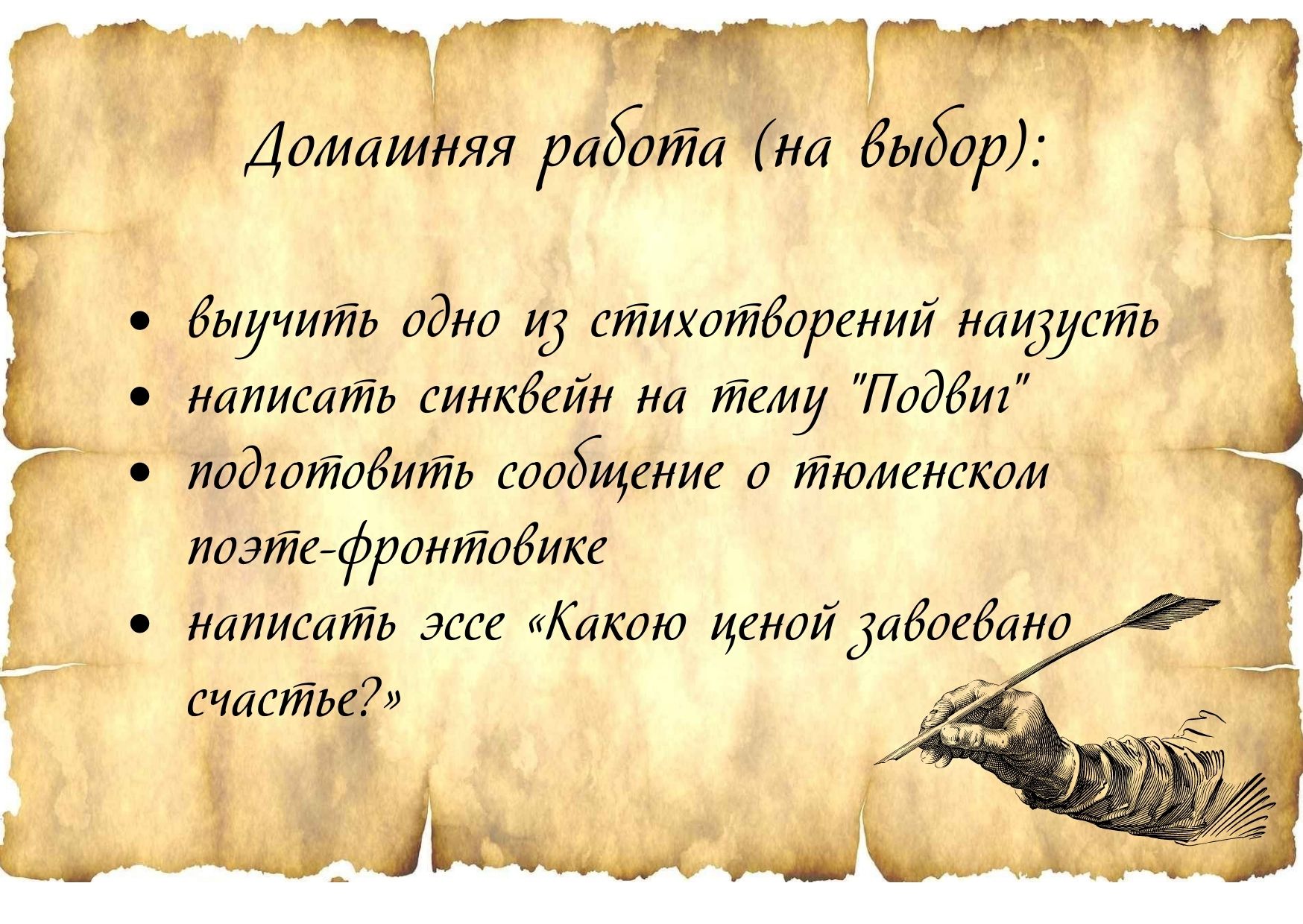 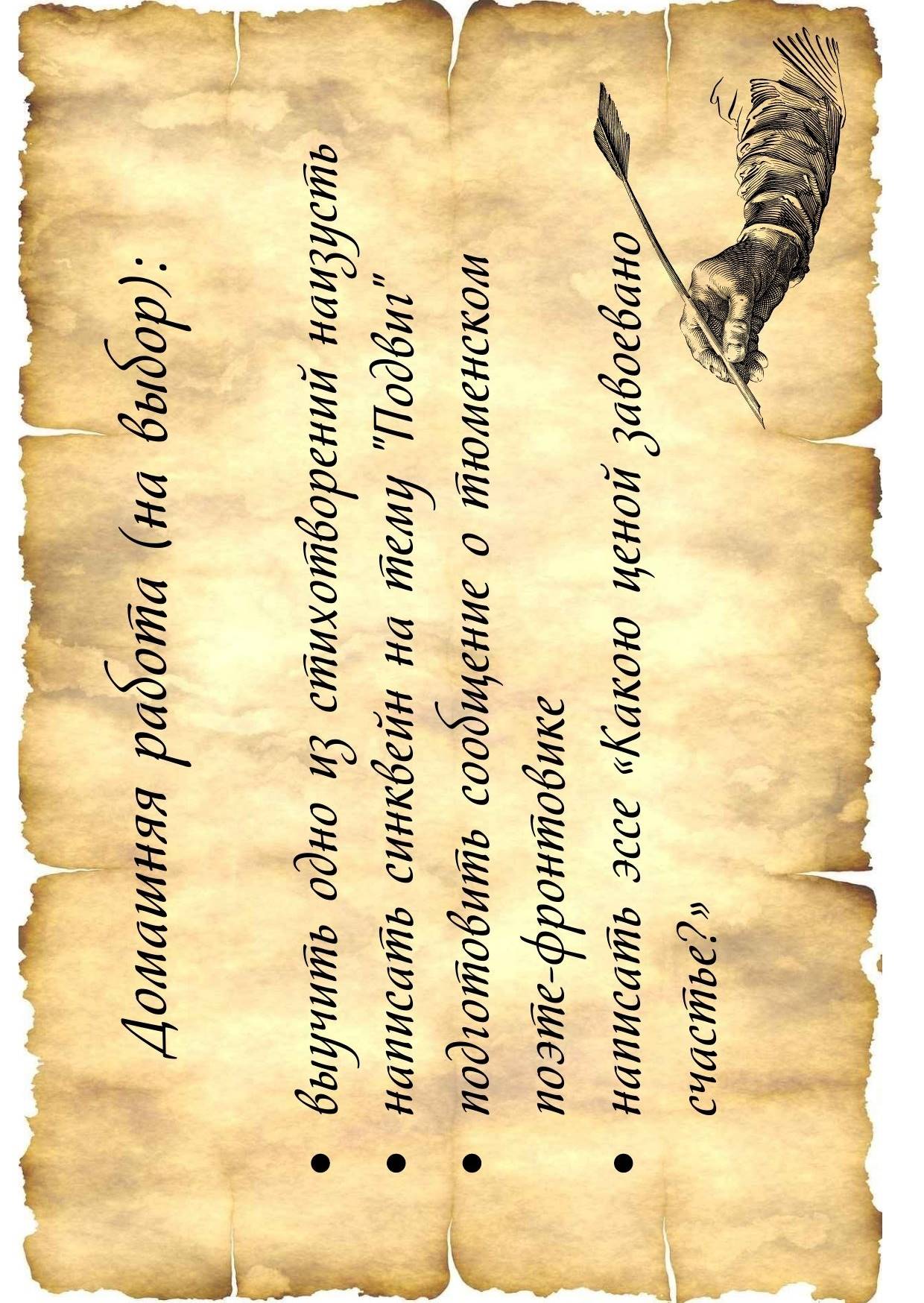 Средства художественной выразительностиСредства художественной выразительностиСредства художественной выразительностиСредства художественной выразительностиАвтор, название стихотворения / средство художественной выразительностиКонстантин Симонов«Жди меня…»Сергей Орлов«Его зарыли в шар земной…»Расул Гамзатов«Журавли»Антитеза (какие образы противопоставляются?)ОлицетворениеИнверсия (обратный порядок слов)Анафора, эпифора«Верите ли вы…»Верите ли вы, что эпиграфом к нашему уроку были слова Р. Рождественского?Верите ли вы, что Тюменские поэты принимали участие в ВОВ?Верите ли вы, что стихотворение «Жди меня» написал Сергей Орлов?Верите ли вы, что герой стихотворения «Жди меня» просил любимую не ждать его?Верите ли вы, что строка «Его зарыли в шар земной» встречается в стихотворении Константина Симонова?Верите ли вы, что погибшие солдаты в стихотворении Расула Гамзатова превратились в журавлей?Верите ли вы, что выражение «с кровавых полей» - это эпитет?Верите ли вы, что выражение «тучи спят» - это сравнение?Верите ли вы, что многие стихи о войне стали песнями?Верите ли вы, что поэзия о войне поддерживала боевой дух народа?Ответ:«Верите ли вы…»Верите ли вы, что эпиграфом к нашему уроку были слова Р. Рождественского?Верите ли вы, что Тюменские поэты принимали участие в ВОВ?Верите ли вы, что стихотворение «Жди меня» написал Сергей Орлов?Верите ли вы, что герой стихотворения «Жди меня» просил любимую не ждать его?Верите ли вы, что строка «Его зарыли в шар земной» встречается в стихотворении Константина Симонова?Верите ли вы, что погибшие солдаты в стихотворении Расула Гамзатова превратились в журавлей?Верите ли вы, что выражение «с кровавых полей» - это эпитет?Верите ли вы, что выражение «тучи спят» - это сравнение?Верите ли вы, что многие стихи о войне стали песнями?Верите ли вы, что поэзия о войне поддерживала боевой дух народа?Ответ:«Верите ли вы…»Верите ли вы, что эпиграфом к нашему уроку были слова Р. Рождественского?Верите ли вы, что Тюменские поэты принимали участие в ВОВ?Верите ли вы, что стихотворение «Жди меня» написал Сергей Орлов?Верите ли вы, что герой стихотворения «Жди меня» просил любимую не ждать его?Верите ли вы, что строка «Его зарыли в шар земной» встречается в стихотворении Константина Симонова?Верите ли вы, что погибшие солдаты в стихотворении Расула Гамзатова превратились в журавлей?Верите ли вы, что выражение «с кровавых полей» - это эпитет?Верите ли вы, что выражение «тучи спят» - это сравнение?Верите ли вы, что многие стихи о войне стали песнями?Верите ли вы, что поэзия о войне поддерживала боевой дух народа?Ответ:Оценка:Оценка:Оценка:Оценка:Оценка:Оценка:В качестве домашней работы я предлагаю вам выбрать одно из заданий на выбор:выучить одно из стихотворений уроканаписать синквейн на тему «Подвиг»подготовить сообщение о тюменском поэте-фронтовикенаписать эссе «Какою ценой завоевано счастье?»В качестве домашней работы я предлагаю вам выбрать одно из заданий на выбор:выучить одно из стихотворений уроканаписать синквейн на тему «Подвиг»подготовить сообщение о тюменском поэте-фронтовикенаписать эссе «Какою ценой завоевано счастье?»В качестве домашней работы я предлагаю вам выбрать одно из заданий на выбор:выучить одно из стихотворений уроканаписать синквейн на тему «Подвиг»подготовить сообщение о тюменском поэте-фронтовикенаписать эссе «Какою ценой завоевано счастье?»